An Ultra-High Frequency Radio Frequency Identification System for Studying Individual Feeding and Drinking Behaviors of Group-Housed BroilersGuoming Li, Yang Zhao, Rhet Hailey, Nan Zhang, Yuanji Liang, Joseph L. Purswell  Supplementary material for Animal journalTable S1 Power settings and center opening diameters of stainless steel sheets for testing shielding effects at the corners of the feeder antenna in terms of Ross×Ross 708 broilers*Two layers of steel sheets with 36-cm center openingTable S2 Scenarios for testing effects on the electromagnetic field of the feeder antenna by a single layer of protective plastic wrap, an empty carton box and a fully loaded feeder in terms of Ross×Ross 708 broilersTable S3 The mean maximum reading distances (MRDs) of radio frequency identification tags at corners of the feeder antenna shielded by stainless steel sheet with different opening sizes at four power settings for Ross×Ross 708 broilersa, b, c, d, e, f  Values within a column with different superscripts differ significantly at P<0.05 (PROC GLM, LSD test). * Two layers of steel sheets with 36-cm-diameter center opening.Table S4 The maximum reading distance of radio frequency identification  tags above a feeder antenna with or without protective plastic wrap, carton box, and feed/feeder for Ross×Ross 708 broilersa Values within a column with different superscripts differ significantly at P<0.05 (PROC GLM, LSD test). Scenario 1 = Without plastic wrap, carton box, and feeder; Scenario 2 = With plastic wrap only; Scenario 3 = With plastic wrap and carton box; Scenario 4 = With plastic wrap, carton, and fully loaded feeder. Table S5 The maximum reading distance of radio frequency identification tags above a drinker antenna with or without protective plastic wrap for Ross×Ross 708 broilersa Values within a column with different superscripts differ significantly at P<0.05 (PROC GLM, LSD test). Scenario 1 = Without plastic wrap; Scenario 2 = With plastic wrap. 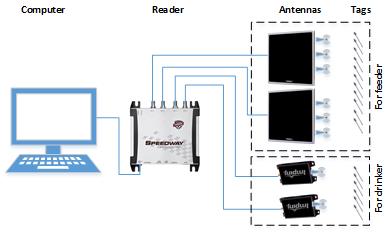 Figure S1 Schematic illustration of the ultra-high frequency radio frequency identification system and its components for Ross×Ross 708 broilers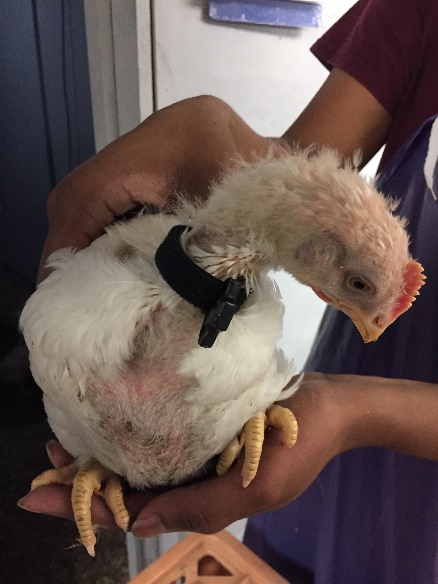 Figure S2 A Ross×Ross 708 broiler with a radio freqeuncy identification tag on its neck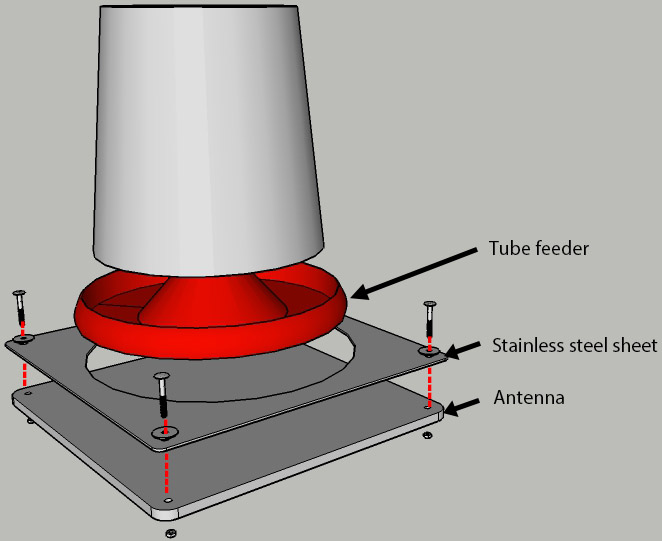 Figure S3 Schematic illustration of system setup for testing shielding effect of electromagnetic field at the corners of a feeder antenna using a stainless steel sheet with a center opening for Ross×Ross 708 broilersFigure S4 System setup of electromagnetic field test for the feeder antenna (a), and top view of the antenna and test points indicated by red dots (b) for Ross×Ross 708 broilersFigure S5 System setup of electromagnetic field test for the drinker antenna (a), and top view of the antenna and test points indicated by red dots (b) in terms of Ross×Ross 708 broilersFigure S6 Placements of antennas in validation tests for drinking behaviors of Ross×Ross 708 broilers: (a) vertical placement at 23 cm height; (b) vertical placement at 18 cm height; (c) tilting placement at 18 cm heightFigure S7 Histogram of feeder (a) and drinker (b) occupancy by Ross×Ross 708 broilers (0912 to 1012 on 35 days of age) Material S1 GLM procedure and model descriptionA one-way generalized linear model (GLM) procedure was introduced to analyze the shielding effect and add-ons effect on max reading distance (MRD). The model is defined as                                (S2-1)Where is the measured max reading distance is the overall mean is the main effect of diameters of opening and power, or the main effect of the add-ons is the random error for the modelMaterial S2 SAS code PROC IMPORT OUT= WORK.Scenarios             DATAFILE= "path of data file"             DBMS=EXCEL REPLACE;     RANGE="Size$";      GETNAMES=YES;     MIXED=NO;     SCANTEXT=YES;     USEDATE=YES;     SCANTIME=YES;RUN;PROC GLM DATA= Scenarios;	CLASS number;	MODEL mrd=number;	MEANS number/LSD CLDIFF;RUN;PROC MEANS DATA=Scemarios MEAN STD;	CLASS number;	VAR mrd;RUN;Diameter of center opening (cm)Power setting (W)461.0431.0411.0381.0361.036×2*1.0360.8360.6360.5ScenarioItems1Without plastic wrap, carton box, and feeder2With plastic wrap only3With plastic wrap and carton box4 With plastic wrap, carton, and fully loaded feederDiameter of center opening and power settingnMean (cm)Standard deviation (cm)46 cm + 1.0 W479.9a2.243 cm + 1.0 W478.7a0.841 cm + 1.0 W478.7a0.338 cm + 1.0 W462.4b2.436 cm + 1.0 W431.1c0.936 cm × 2* + 1.0 W430.5c0.336 cm + 0.8 W413.5d1.336 cm + 0.6 W45.1e1.136 cm + 0.5 W42.3f0.2P-value<0.0001<0.0001<0.0001Root mean square error0.460.460.46ScenarionMean (cm)Standard deviation (cm)1482.3a0.92481.9a1.23481.5a2.54481.3a1.2P-value0.470.470.47Root mean square error (RMSE)0.250.250.25ScenarionMean (cm)Standard deviation (cm)146.3a2.4246.1a1.5P-value0.340.340.34Root mean square error (RMSE)0.190.190.19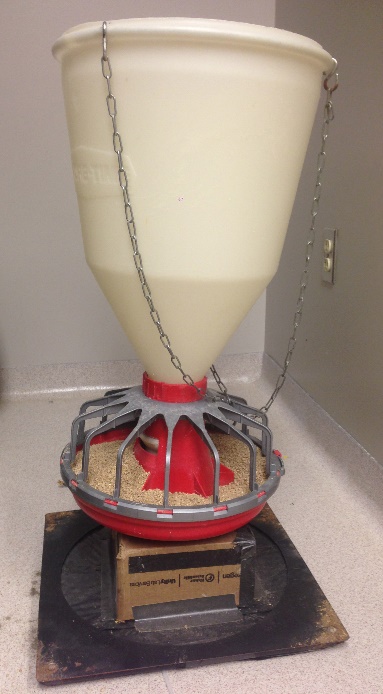 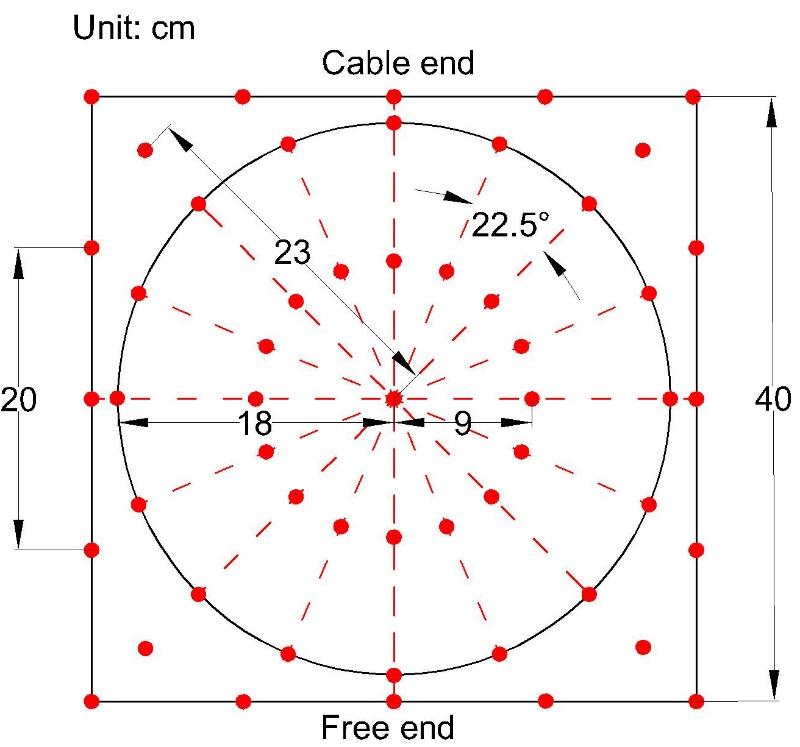 (a)(b)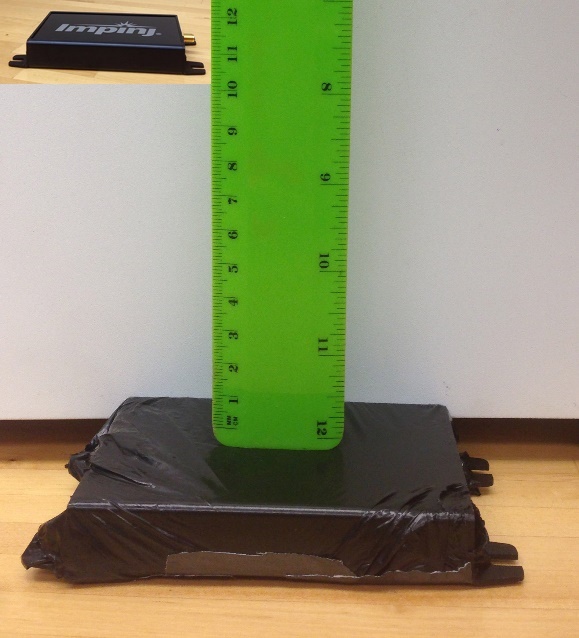 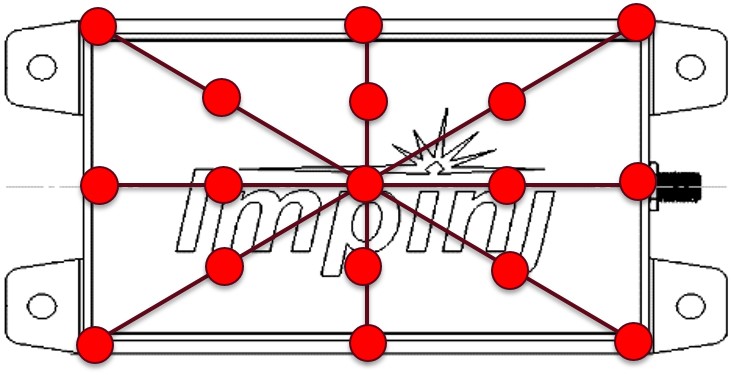 (a)(b)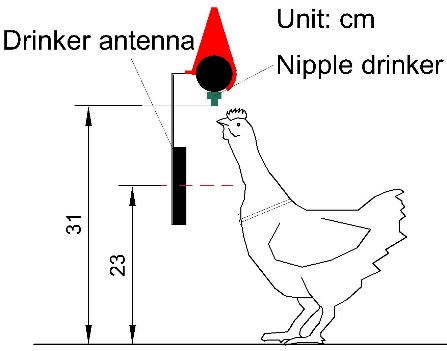 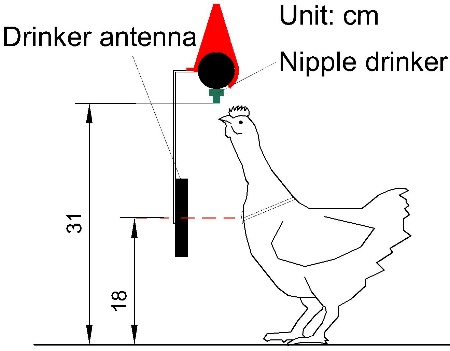 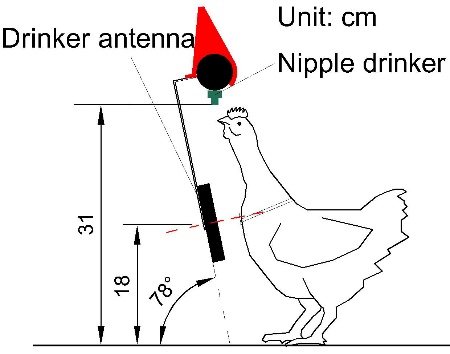 （a）(b)(c)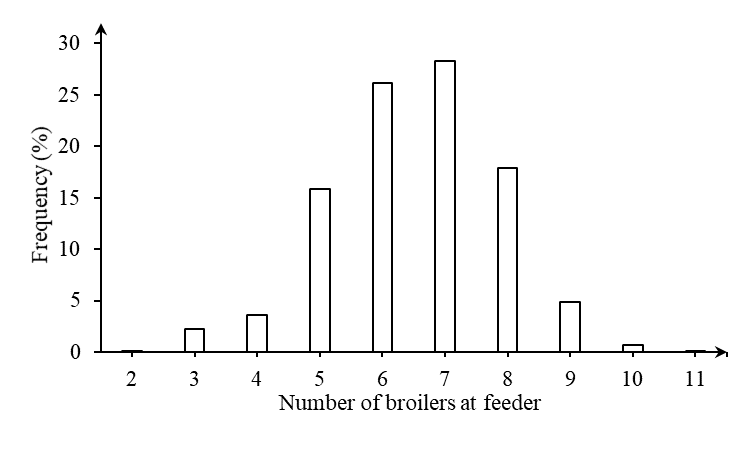 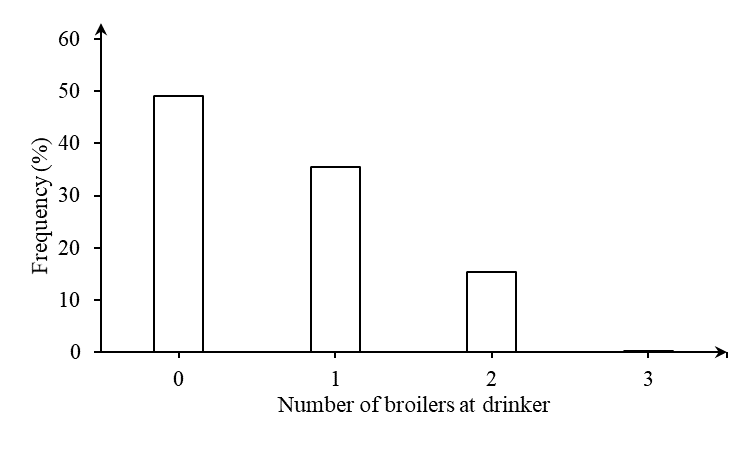 (a)(b)